LOYOLA COLLEGE (AUTONOMOUS), CHENNAI – 600 034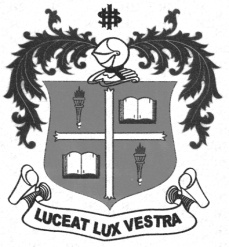 B.A., B.COM DEGREE EXAMINATION – HISTORY, ECONOMICS, ENGLISH & COMMTHIRD SEMESTER – NOVEMBER 2012SO 3203 - POPULATION STUDIES                 Date : 09/11/2012 	Dept. No.	        Max. : 100 Marks                 Time : 9:00 - 12:00 	                                             PART – AAnswer ALL questions in about 30 words each:				                    (10×2=20 marks)Define population studies.What is meant by density and fecundity principle? Differentiate positive checks from preventive checks.Write the formula to calculate CDR.State the differences between gross and net migration.What is meant by brain drain?Why does a country need population policy?What is pro-natal policy?What is meant by sterilisation?State the demerits of induced abortions.PART – BAnswer any FIVE questions of the following in about 300 words each:	                     (5×8 =40 marks)Explicate the importance of the study of population studies.Bring out the relationship of Population studies to History and Economics.Briefly discuss Castro’s theory of “Protein Consumption”.Write a note on Double Day’s “Diet theory”.Elucidate the types of mortality.Highlight the direct and indirect anti-natalist population policies. .Discuss in brief temporary birth control measures for men and women.PART – C 	   Answer any TWO of the following in about 1200 words each:		                   (2×20 =40 marks)Discuss in detail the nature and scope of population studies.Critically examine the theory of demographic transition.What is migration? State the reasons for migration and mention the problems arising from it. Suggest suitable measures for alleviating the problems.Elaborate on the family planning programmes available in India and offer suggestions to improve it.********